INDICAÇÃO Nº 4843/2018Indica ao Poder Executivo Municipal estudos para capinação na rotatória da UNIMEP, neste município.Excelentíssimo Senhor Prefeito Municipal, Nos termos do Art. 108 do Regimento Interno desta Casa de Leis, dirijo-me a Vossa Excelência para sugerir que, por intermédio do Setor competente, seja realizado estudos para capinação na rotatória da UNIMEP, neste município.Justificativa:Moradores entraram em contato com este gabinete solicitando a capinação do mato na rotatória da UNIMEP, onde é quase impossível chegar quem vem ou vai pela rodovia SP – 306.Plenário “Dr. Tancredo Neves”, em 22 de outubro de 2.018.Celso Ávila -vereador-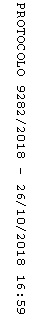 